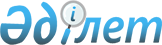 "2024-2026 жылдарға арналған аудандық бюджет туралы"Қызылорда облысы Жаңақорған аудандық мәслихатының 2023 жылғы 26 желтоқсандағы № 135 шешімі.
      "Қазақстан Республикасының Бюджет кодексі" Қазақстан Респубикасының кодексінің 9-бабының 2-тармағына, "Қазақстан Республикасындағы жергілікті мемлекеттік басқару және өзін-өзі басқару туралы" Қазақстан Респубикасының Заңының 6-бабының 1-тармағының 1) тармақшасына сәйкес, Жаңақорған ауданының мәслихаты ШЕШІМ ҚАБЫЛДАДЫ:
      1. 2024-2026 жылдарға арналған аудандық бюджет тиісінше 1, 2 және 3-қосымшаларға сәйкес, оның ішінде 2024 жылға мынадай көлемде бекiтiлсiн:
      1) кірістер – 15 082 497,6 мың теңге, оның ішінде:
      салықтық түсімдер – 3 744 722,0 мың теңге;
      салықтық емес түсімдер – 31 705,0 мың теңге;
      негізгі капиталды сатудан түсетін түсімдер – 28 277,0 мың теңге;
      трансферттердің түсімдері – 11 277 793,6 мың теңге;
      2) шығындар – 15 892 991,3 мың теңге;
      3) таза бюджеттік кредиттеу– - 6 929,0 мың теңге:
      бюджеттік кредиттер –237 790,0 мың теңге;
      бюджеттік кредиттерді өтеу –244 719,0 мың теңге;
      4) қаржы активтерімен операциялар бойынша сальдо – 0:
      қаржы активтерін сатып алу – 0;
      мемлекеттік қаржы активтерін сатудан түсетін түсімдер – 0;
      5) бюджет тапшылығы (профициті) – -803 564,7 мың теңге;
      6) бюджет тапшылығы қаржыландыру (профицитін пайдалану) – 803 564,7 мың теңге.
      Ескерту. 1-тармақ жаңа редакцияда - Қызылорда облысы Жаңақорған аудандық мәслихатының 24.04.2024 № 210 (01.01.2024 бастап қолданысқа енгізіледі) шешімімен.


      2. 2024 жылға аудандық бюджет пен облыстық бюджетке кірістерді бөлу нормативі төмендегідей көлемдерде белгіленсін:
      - төлем көзінен салық салынатын табыстардан және төлем көзінен салық салынбайтын шетелдік азаматтар табыстарынан ұсталатын жеке табыс салығы – облыстық бюджетке – 50 пайыз, аудандық бюджетке – 50 пайыз;
      - әлеуметтік салық облыстық бюджетке – 50 пайыз, аудандық бюджетке – 50 пайыз;
      3. Ауданның жергілікті атқарушы органының 2024 жылға арналған резерві 75 473,0 мың теңге сомасында бекітілсін.
      4. 2024 жылға арналған аудандық бюджетте, аудандық бюджеттен кенттер мен ауылдық округтар бюджеттеріне берілетін субвенциялар көлемі 2 051 878,0 мың теңге сомасында көзделсін, оның ішінде:
      5. 2025 жылға арналған аудандық бюджетте, аудандық бюджеттен кенттер мен ауылдық округтар бюджеттеріне берілетін субвенциялар көлемі 2 077 403,0 мың теңге сомасында көзделсін, оның ішінде:
      6. 2026 жылға арналған аудандық бюджетте, аудандық бюджеттен кенттер мен ауылдық округтар бюджеттеріне берілетін субвенциялар көлемі 2 130 279,0 мың теңге сомасында көзделсін, оның ішінде:
      7. Осы шешім 2024 жылдың 1 қантарынан бастап қолданысқа енгізіледі. 2024 жылға арналған аудандық бюджет
      Ескерту. 1-қосымша жаңа редакцияда - Қызылорда облысы Жаңақорған аудандық мәслихатының 24.04.2024 № 210 (01.01.2024 бастап қолданысқа енгізіледі) шешімімен. 2025 жылға арналған аудандық бюджет 2026 жылға арналған аудандық бюджет
					© 2012. Қазақстан Республикасы Әділет министрлігінің «Қазақстан Республикасының Заңнама және құқықтық ақпарат институты» ШЖҚ РМК
				
Жаңақорған кенті
124 596,0
мың теңге;
Шалқия кенті
97 659,0
мың теңге;
Келінтөбе ауылдық округі
98 923,0
мың теңге;
Аққорған ауылдық округі
113 076,0
мың теңге;
Қожакент ауылдық округі
80 574,0
мың теңге;
Сунақата ауылдық округі
78 698,0
мың теңге;
Төменарық ауылдық округі
107 335,0
мың теңге;
Сүттіқұдық ауылдық округі
72 270,0
мың теңге;
Ақүйік ауылдық округі
97 874,0
мың теңге;
Жаманбай батыр ауылдық округі
107 054,0
мың теңге;
Жаңарық ауылдық округі
73 724,0
мың теңге;
Қандоз ауылдық округі
68 538,0
мың теңге;
Қаратобе ауылдық округі
64 480,0
мың теңге;
Өзгент ауылдық округі
69 311,0
мың теңге;
Қыркеңсе ауылдық округі
68 158,0
мың теңге;
Байкенже ауылдық округі
79 803,0
мың теңге;
Кейден ауылдық округі
70 194,0
мың теңге;
Жайылма ауылдық округі
68 702,0
мың теңге;
М.Нәлібаев ауылдық округі
66 624,0
мың теңге;
Көктөбе ауылдық округі
57 910,0
мың теңге;
Екпінді ауылдық округі
57 967,0
мың теңге;
Талап ауылдық округі
68 651,0
мың теңге;
Манап ауылдық округі
74 772,0
мың теңге;
Қосүйеңкі ауылдық округі
62 270,0
мың теңге;
Қыраш ауылдық округі
59 827,0
мың теңге;
Қожамберді ауылдық округі
62 888,0
мың теңге.
Жаңақорған кенті
111 043,0
мың теңге;
Шалқия кенті
99 251,0
мың теңге;
Келінтөбе ауылдық округі
101 059,0
мың теңге;
Аққорған ауылдық округі
116 821,0
мың теңге;
Қожакент ауылдық округі
82 767,0
мың теңге;
Сунақата ауылдық округі
80 508,0
мың теңге;
Төменарық ауылдық округі
110 395,0
мың теңге;
Сүттіқұдық ауылдық округі
73 676,0
мың теңге;
Ақүйік ауылдық округі
101 034,0
мың теңге;
Жаманбай батыр ауылдық округі
110 371,0
мың теңге;
Жаңарық ауылдық округі
72 439,0
мың теңге;
Қандоз ауылдық округі
72 556,0
мың теңге;
Қаратобе ауылдық округі
63 346,0
мың теңге;
Өзгент ауылдық округі
70 882,0
мың теңге;
Қыркеңсе ауылдық округі
69 552,0
мың теңге;
Байкенже ауылдық округі
81 549,0
мың теңге;
Кейден ауылдық округі
67 442,0
мың теңге;
Жайылма ауылдық округі
69 986,0
мың теңге;
М.Нәлібаев ауылдық округі
68 098,0
мың теңге;
Көктөбе ауылдық округі
59 173,0
мың теңге;
Екпінді ауылдық округі
59 172,0
мың теңге;
Талап ауылдық округі
70 453,0
мың теңге;
Манап ауылдық округі
76 500,0
мың теңге;
Қосүйеңкі ауылдық округі
63 655,0
мың теңге;
Қыраш ауылдық округі
61 193,0
мың теңге;
Қожамберді ауылдық округі
64 482,0
мың теңге.
Жаңақорған кенті
107 360,0
мың теңге;
Шалқия кенті
102 212,0
мың теңге;
Келінтөбе ауылдық округі
103 869,0
мың теңге;
Аққорған ауылдық округі
120 585,0
мың теңге;
Қожакент ауылдық округі
84 917,0
мың теңге;
Сунақата ауылдық округі
83 004,0
мың теңге;
Төменарық ауылдық округі
112 774,0
мың теңге;
Сүттіқұдық ауылдық округі
75 762,0
мың теңге;
Ақүйік ауылдық округі
104 322,0
мың теңге;
Жаманбай батыр ауылдық округі
113 280,0
мың теңге;
Жаңарық ауылдық округі
74 417,0
мың теңге;
Қандоз ауылдық округі
74 287,0
мың теңге;
Қаратобе ауылдық округі
65 041,0
мың теңге;
Өзгент ауылдық округі
72 822,0
мың теңге;
Қыркеңсе ауылдық округі
71 280,0
мың теңге;
Байкенже ауылдық округі
83 582,0
мың теңге;
Кейден ауылдық округі
69 337,0
мың теңге;
Жайылма ауылдық округі
71 923,0
мың теңге;
М.Нәлібаев ауылдық округі
69 963,0
мың теңге;
Көктөбе ауылдық округі
60 719,0
мың теңге;
Екпінді ауылдық округі
60 737,0
мың теңге;
Талап ауылдық округі
72 319,0
мың теңге;
Манап ауылдық округі
78 556,0
мың теңге;
Қосүйеңкі ауылдық округі
65 327,0
мың теңге;
Қыраш ауылдық округі
65 660,0
мың теңге;
Қожамберді ауылдық округі
66 224,0
мың теңге.
      Жаңақорған ауданы мәслихатының төрағасы 

Ғ. Сопбеков
Жаңақорған ауданы мәслихатының
2023 жылғы 26 желтоқсандағы
№ 135 шешіміне 1-қосымша
Санаты
Санаты
Санаты
Санаты
Сомасы, мың теңге
Сыныбы
Сыныбы
Сыныбы
Сомасы, мың теңге
Кіші сыныбы
Кіші сыныбы
Сомасы, мың теңге
Атауы
Сомасы, мың теңге
Түсімдер
15 082 497,6
1
Салықтық түсімдер
3 744 722,0
01
Табыс салығы 
1 483 870,0
1
Корпоративтік табыс салығы
133 400,0
2
Жеке табыс салығы
1 350 470,0
03
Әлеуметтiк салық 
1 094 700,0
1
Әлеуметтік салық 
1 094 700,0
04
Меншiкке салынатын салықтар
1 130 035,0
1
Мүлiкке салынатын салықтар 
1 130 035,0
05
Тауарларға, жұмыстарға және қызметтерге салынатын iшкi салықтар 
28 144,0
2
Акциздер 
7 242,0
3
Табиғи және басқа да ресурстарды пайдаланғаны үшiн түсетiн түсiмдер
13 555,0
4
Кәсiпкерлiк және кәсiби қызметтi жүргiзгенi үшiн алынатын алымдар
7 347,0
08
Заңдық маңызы бар әрекеттерді жасағаны және (немесе) оған уәкілеттігі бар мемлекеттік органдар немесе лауазымды адамдар құжаттар бергені үшін алынатын міндетті төлемдер
7 973,0
1
Мемлекеттік баж
7 973,0
2
Салықтық емес түсiмдер
31 705,0
01
Мемлекеттік меншіктен түсетін кірістер
655,0
5
Мемлекет меншігіндегі мүлікті жалға беруден түсетін кірістер
360,0
7
Мемлекеттік бюджеттен берілген кредиттер бойынша сыйақылар
295,0
06
Басқа да салықтық емес түсiмдер
31 050,0
1
Басқа да салықтық емес түсiмдер
31 050,0
3
Негізгі капиталды сатудан түсетін түсімдер
28 277,0
03
Жердi және материалдық емес активтердi сату
28 277,0
1
Жерді сату
28 277,0
4
Трансферттердің түсімдері
11 277 793,6
01
Төмен тұрған мемлекеттiк басқару органдарынан трансферттер 
74 926,6
3
Аудандық маңызы бар қалалардың, ауылдардың, кенттердің, аулдық округтрдың бюджеттерінен трансферттер
74 926,6
02
Мемлекеттiк басқарудың жоғары тұрған органдарынан түсетiн трансферттер
11 202 867,0
2
Облыстық бюджеттен түсетiн трансферттер
11 202 867,0
Функционалдық топ
Функционалдық топ
Функционалдық топ
Функционалдық топ
Сомасы, мың теңге
Бюджеттік бағдарламалардың әкімшісі
Бюджеттік бағдарламалардың әкімшісі
Бюджеттік бағдарламалардың әкімшісі
Сомасы, мың теңге
Бағдарлама
Бағдарлама
Сомасы, мың теңге
Шығындар
15 892 991,3
01
Жалпы сипаттағы мемлекеттiк көрсетілетін қызметтер
3 306 003,0
112
Аудан (облыстық маңызы бар қала) мәслихатының аппараты
64 461,0
001
Аудан (облыстық маңызы бар қала) мәслихатының қызметін қамтамасыз ету жөніндегі қызметтер
64 461,0
122
Аудан (облыстық маңызы бар қала) әкімінің аппараты
283 154,0
001
Аудан (облыстық маңызы бар қала) әкімінің қызметін қамтамасыз ету жөніндегі қызметтер
278 323,0
003
Мемлекеттік органның күрделі шығыстары
4 831,0
459
Ауданның (облыстық маңызы бар қаланың) экономика және қаржы бөлімі
1 482,0
010
Жекешелендіру, коммуналдық меншікті басқару, жекешелендіруден кейінгі қызмет және осыған байланысты дауларды реттеу
1 482,0
458
Ауданның (облыстық маңызы бар қаланың) тұрғын үй-коммуналдық шаруашылығы, жолаушылар көлігі және автомобиль жолдары бөлімі
85 073,0
001
Жергілікті деңгейде тұрғын үй-коммуналдық шаруашылығы, жолаушылар көлігі және автомобиль жолдары саласындағы мемлекеттік саясатты іске асыру жөніндегі қызметтер
85 073,0
459
Ауданның (облыстық маңызы бар қаланың) экономика және қаржы бөлімі
2 834 732,0
001
Ауданның (облыстық маңызы бар қаланың) экономикалық саясатын қалыптастыру мен дамыту, мемлекеттік жоспарлау, бюджеттік атқару және коммуналдық меншігін басқару саласындағы мемлекеттік саясатты іске асыру жөніндегі қызметтер
149 776,0
113
Төменгі тұрған бюджеттерге берілетін нысаналы ағымдағы трансферттер
2 684 956,0
494
Ауданның (облыстық маңызы бар қаланың) кәсіпкерлік және өнеркәсіп бөлімі
37 101,0
001
Жергілікті деңгейде кәсіпкерлікті және өнеркәсіпті дамыту саласындағы мемлекеттік саясатты іске асыру жөніндегі қызметтер
37 101,0
02
Қорғаныс
8 734,0
122
Аудан (облыстық маңызы бар қала) әкімінің аппараты
2 695,0
005
Жалпыға бірдей әскери міндетті атқару шеңберіндегі іс-шаралар
2 695,0
122
Аудан (облыстық маңызы бар қала) әкімінің аппараты
6 039,0
007
Аудандық (қалалық) ауқымдағы дала өрттерінің, сондай-ақ мемлекеттік өртке қарсы қызмет органдары құрылмаған елдi мекендерде өрттердің алдын алу және оларды сөндіру жөніндегі іс-шаралар
6 039,0
03
Қоғамдық тәртіп, қауіпсіздік, құқықтық, сот, қылмыстық-атқару қызметі
46 488,0
458
Ауданның (облыстық маңызы бар қаланың) тұрғын үй-коммуналдық шаруашылығы, жолаушылар көлігі және автомобиль жолдары бөлімі
46 488,0
021
Елдi мекендерде жол қозғалысы қауiпсiздiгін қамтамасыз ету
46 488,0
06
Әлеуметтiк көмек және әлеуметтiк қамсыздандыру
1 479 538,0
451
Ауданның (облыстық маңызы бар қаланың) жұмыспен қамту және әлеуметтік бағдарламалар бөлімі
565 016,0
005
Мемлекеттік атаулы әлеуметтік көмек
565 016,0
451
Ауданның (облыстық маңызы бар қаланың) жұмыспен қамту және әлеуметтік бағдарламалар бөлімі
779 529,0
004
Ауылдық жерлерде тұратын денсаулық сақтау, білім беру, әлеуметтік қамтамасыз ету, мәдениет, спорт және ветеринар мамандарына отын сатып алуға Қазақстан Республикасының заңнамасына сәйкес әлеуметтік көмек көрсету
78 005,0
006
Тұрғын үйге көмек көрсету
3 000,0
007
Жергілікті өкілетті органдардың шешімі бойынша мұқтаж азаматтардың жекелеген топтарына әлеуметтік көмек
137 315,0
009
1999 жылдың 26 шілдесінде "Отан", "Даңқ" ордендерімен марапатталған, "Халық Қаһарманы" атағын және республиканың құрметті атақтарын алған азаматтарды әлеуметтік қолдау
85,0
010
Үйден тәрбиеленіп оқытылатын мүгедек балаларды материалдық қамтамасыз ету
12 959,0
014
Мұқтаж азаматтарға үйде әлеуметтiк көмек көрсету
35 896,0
017
Оңалтудың жеке бағдарламасына сәйкес мұқтаж мүгедектігі бар адамдарды протездік-ортопедиялық көмек, сурдотехникалық құралдар, тифлотехникалық құралдар, санаторий-курорттық емделу, мiндеттi гигиеналық құралдармен қамтамасыз ету, арнаулы жүрiп-тұру құралдары, жеке көмекшінің және есту бойынша мүгедектігі бар адамдарға қолмен көрсететiн тіл маманының қызметтері мен қамтамасыз ету
483 754,0
027
Халықты әлеуметтік қорғау жөніндегі іс-шараларды іске асыру
28 515,0
451
Ауданның (облыстық маңызы бар қаланың) жұмыспен қамту және әлеуметтік бағдарламалар бөлімі
134 993,0
001
Жергілікті деңгейде халық үшін әлеуметтік бағдарламаларды жұмыспен қамтуды қамтамасыз етуді іске асыру саласындағы мемлекеттік саясатты іске асыру жөніндегі қызметтер
98 305,0
011
Жәрдемақыларды және басқа да әлеуметтік төлемдерді есептеу, төлеу мен жеткізу бойынша қызметтерге ақы төлеу
4 469,0
021
Мемлекеттік органның күрделі шығыстары
649,0
067
Ведомстволық бағыныстағы мемлекеттік мекемелер мен ұйымдардың күрделі шығыстары
210,0
050
Қазақстан Республикасында мүгедектігі бар адамдардың құқықтарын қамтамасыз етуге және өмір сүру сапасын жақсарту
10 965,0
054
Үкіметтік емес ұйымдарда мемлекеттік әлеуметтік тапсырысты орналастыру
20 395,0
07
Тұрғын үй-коммуналдық шаруашылық
2 991 763,0
458
Ауданның (облыстық маңызы бар қаланың) тұрғын үй-коммуналдық шаруашылығы, жолаушылар көлігі және автомобиль жолдары бөлімі
1 190 313,0
033
Инженерлік-коммуникациялық инфрақұрылымды жобалау, дамыту және (немесе) жайластыру
1 189 940,0
049
Көп пәтерлі тұрғын үйлерде энергетикалық аудит жүргізу
373,0
466
Ауданның (облыстық маңызы бар қаланың) сәулет, қала құрылысы және құрылыс бөлімі
1 450 861,0
466
004
Инженерлік-коммуникациялық инфрақұрылымды жобалау, дамыту және (немесе) жайластыру
1 234 731,0
466
098
Коммуналдық тұрғын үй қорының тұрғын үйлерін сатып алу
216 130,0
458
Ауданның (облыстық маңызы бар қаланың) тұрғын үй-коммуналдық шаруашылығы, жолаушылар көлігі және автомобиль жолдары бөлімі
250 635,0
458
027
Ауданның (облыстық маңызы бар қаланың) коммуналдық меншігіндегі газ жүйелерін қолдануды ұйымдастыру
31 600,0
458
029
Сумен жабдықтау және су бұру жүйелерін дамыту
29 905,0
458
058
Елді мекендердегі сумен жабдықтау және су бұру жүйелерін дамыту
189 130,0
466
Ауданның (облыстық маңызы бар қаланың) сәулет, қала құрылысы және құрылыс бөлімі
83 980,0
466
058
Елді мекендердегі сумен жабдықтау және су бұру жүйелерін дамыту
83 980,0
458
Ауданның (облыстық маңызы бар қаланың) тұрғын үй-коммуналдық шаруашылығы, жолаушылар көлігі және автомобиль жолдары бөлімі
15 974,0
016
Елдi мекендердiң санитариясын қамтамасыз ету
11 844,0
018
Елді мекендерді абаттандыру мен көгалдандыру
4 130,0
08
Мәдениет, спорт, туризм және ақпараттық кеңістiк
830 814,0
455
Ауданның (облыстық маңызы бар қаланың) мәдениет және тілдерді дамыту бөлімі
167 331,0
455
003
Мәдени-демалыс жұмысын қолдау
167 331,0
804
Ауданның (облыстық маңызы бар қаланың) дене тәрбиесі, спорт және туризм бөлімі
166 915,0
804
005
Көпшілік спортты және ұлттық спорт түрлерін дамыту
134 610,0
804
006
Аудандық (облыстық маңызы бар қалалық) деңгейде спорт жарыстарын өткізу
4 465,0
804
007
Облыстық спорт жарыстарында түрлі спорт түрлері бойынша ауданның (облыстық маңызы бар қаланың) құрама командалары мүшелерінің дайындығы және қатысуы
27 840,0
455
Ауданның (облыстық маңызы бар қаланың) мәдениет және тілдерді дамыту бөлімі
289 725,0
006
Аудандық (қалалық) кiтапханалардың жұмыс iстеуi
288 466,0
007
Мемлекеттiк тiлдi және Қазақстан халқының басқа да тiлдерін дамыту
1 259,0
821
Ауданның (облыстық маңызы бар қаланың) қоғамдық даму бөлімі
17 220,0
004
Мемлекеттік ақпараттық саясат жүргізу жөніндегі қызметтер
17 220,0
455
Ауданның (облыстық маңызы бар қаланың) мәдениет және тілдерді дамыту бөлімі
55 452,0
455
001
Жергілікті деңгейде тілдерді және мәдениетті дамыту саласындағы мемлекеттік саясатты іске асыру жөніндегі қызметтер
47 259,0
455
010
Мемлекеттік органның күрделі шығыстары
738,0
455
032
Ведомстволық бағыныстағы мемлекеттік мекемелер мен ұйымдардың күрделі шығыстары
7 455,0
804
Ауданның (облыстық маңызы бар қаланың) дене тәрбиесі, спорт және туризм бөлімі
25 145,0
804
001
Дене тәрбиесі, спорт және туризм саласында жергілікті деңгейде мемлекеттік саясатты іске асыру бойынша қызметтер
25 145,0
821
Ауданның (облыстық маңызы бар қаланың) қоғамдық даму бөлімі
109 026,0
001
Жергілікті деңгейде ақпарат, мемлекеттілікті нығайту және азаматтардың әлеуметтік сенімділігін қалыптастыру саласында мемлекеттік саясатты іске асыру жөніндегі қызметтер
73 826,0
003
Жастар саясаты саласында іс-шараларды іске асыру
35 200,0
09
Отын-энергетика кешенi және жер қойнауын пайдалану
 1 779 943,0
09
458
Ауданның (облыстық маңызы бар қаланың) тұрғын үй-коммуналдық шаруашылығы, жолаушылар көлігі және автомобиль жолдары бөлімі
 1 779 943,0
09
458
036
Газ тасымалдау жүйесін дамыту 
 1 779 943,0
10
Ауыл, су, орман, балық шаруашылығы, ерекше қорғалатын табиғи аумақтар, қоршаған ортаны және жануарлар дүниесін қорғау, жер қатынастары
862 853,0
477
Ауданның (облыстық маңызы бар қаланың) ауыл шаруашылығы мен жер қатынастары бөлімі
90 611,0
001
Жергілікті деңгейде ауыл шаруашылығы және жер қатынастары саласындағы мемлекеттік саясатты іске асыру жөніндегі қызметтер
89 959,0
003
Мемлекеттік органның күрделі шығыстары
652,0
466
Ауданның (облыстық маңызы бар қаланың) сәулет, қала құрылысы және құрылыс бөлімі
707 936,0
466
010
Ауыл шаруашылығы объектілерін дамыту
707 936,0
477
Ауданның (облыстық маңызы бар қаланың) ауыл шаруашылығы мен жер қатынастары бөлімі
2 409,0
477
009
Елдi мекендердi жерге және шаруашылық жағынан орналастыру
2 409,0
459
Ауданның (облыстық маңызы бар қаланың) экономика және қаржы бөлімі
61 897,0
099
Мамандарға әлеуметтік қолдау көрсету жөніндегі шараларды іске асыру
61 897,0
11
Өнеркәсіп, сәулет, қала құрылысы және құрылыс қызметі
215 600,1
466
Ауданның (облыстық маңызы бар қаланың) сәулет, қала құрылысы және құрылыс бөлімі
215 600,1
001
Құрылыс, облыс қалаларының, аудандарының және елді мекендерінің сәулеттік бейнесін жақсарту саласындағы мемлекеттік саясатты іске асыру және ауданның (облыстық маңызы бар қаланың) аумағын оңтайлы және тиімді қала құрылыстық игеруді қамтамасыз ету жөніндегі қызметтер
56 250,0
013
Аудан аумағында қала құрылысын дамытудың кешенді схемаларын, аудандық (облыстық) маңызы бар қалалардың, кенттердің және өзге де ауылдық елді мекендердің бас жоспарларын әзірлеу
159 350,1
12
Көлiк және коммуникация
265 949,0
458
Ауданның (облыстық маңызы бар қаланың) тұрғын үй-коммуналдық шаруашылығы, жолаушылар көлігі және автомобиль жолдары бөлімі
244 235,0
023
Автомобиль жолдарының жұмыс істеуін қамтамасыз ету
38 438,0
045
Аудандық маңызы бар автомобиль жолдарын және елді-мекендердің көшелерін күрделі және орташа жөндеу
205 797,0
458
Ауданның (облыстық маңызы бар қаланың) тұрғын үй-коммуналдық шаруашылығы, жолаушылар көлігі және автомобиль жолдары бөлімі
21 714,0
037
Әлеуметтік маңызы бар қалалық (ауылдық), қала маңындағы және ауданішілік қатынастар бойынша жолаушылар тасымалдарын субсидиялау
21 714,0
13
Басқалар
175 872,0
459
Ауданның (облыстық маңызы бар қаланың) экономика және қаржы бөлімі
75 473,0
012
Ауданның (облыстық маңызы бар қаланың) жергілікті атқарушы органының резерві 
75 473,0
466
Ауданның (облыстық маңызы бар қаланың) сәулет, қала құрылысы және құрылыс бөлімі
100 399,0
079
"Ауыл-Ел бесігі" жобасы шеңберінде ауылдық елді мекендердегі әлеуметтік және инженерлік инфрақұрылымдарды дамыту
100 399,0
14
Борышқа қызмет көрсету
64 338,0
459
Ауданның (облыстық маңызы бар қаланың) экономика және қаржы бөлімі
64 338,0
021
Жергілікті атқарушы органдардың облыстық бюджеттен қарыздар бойынша сыйақылар мен өзге де төлемдерді төлеу бойынша борышына қызмет көрсету
64 338,0
15
Трансферттер
3 865 096,2
459
Ауданның (облыстық маңызы бар қаланың) экономика және қаржы бөлімі
3 865 096,2
006
Пайдаланылмаған (толық пайдаланылмаған) нысаналы трансферттерді қайтару
2 727,8
024
Заңнаманы өзгертуге байланысты жоғары тұрған бюджеттің шығындарын өтеуге төменгі тұрған бюджеттен ағымдағы нысаналы трансферттер
1 738 548,0
038
Субвенциялар
2 051 878,0
054
Қазақстан Республикасының Ұлттық қорынан берілетін нысаналы трансферт есебінен республикалық бюджеттен бөлінген пайдаланылмаған (түгел пайдаланылмаған) нысаналы трансферттердің сомасын қайтару
71 942,4
3. Таза бюджеттік кредиттеу
-6 929,0
Бюджеттік кредиттер
237 790,0
07
Тұрғын үй-коммуналдық шаруашылық
34 730,0
07
458
Ауданның (облыстық маңызы бар қаланың) тұрғын үй-коммуналдық шаруашылығы, жолаушылар көлігі және автомобиль жолдары бөлімі
34 730,0
07
458
081
Кондоминиум объектілерінің ортақ мүлкіне күрделі жөндеу жүргізуге кредит беру
34 730,0
10
Ауыл, су, орман, балық шаруашылығы, ерекше қорғалатын табиғи аумақтар, қоршаған ортаны және жануарлар дүниесiн қорғау, жер қатынастары
203 060,0
10
459
Ауданның (облыстық маңызы бар қаланың) экономика және қаржы бөлімі
203 060,0
10
459
018
Мамандарды әлеуметтік қолдау шараларын іске асыру үшін бюджеттік кредиттер
203 060,0
5
Бюджеттiк кредиттердi өтеу
244 719,0
5
01
Бюджеттiк кредиттердi өтеу
244 719,0
1
Мемлекеттiк бюджеттен берiлген бюджеттiк кредиттердi өтеу
244 719,0
5. Бюджет тапшылығы (профициті) 
-803 564,7
6. Бюджет тапшылығын қаржыландыру (профицитті пайдалану) 
803 564,7
7
Қарыздар түсiмi
237 790,0
01
Мемлекеттiк iшкi қарыздар
237 790,0
2
Қарыз алу келiсiм-шарттары
237 790,0
16
Қарыздарды өтеу
286 119,0
459
Ауданның (облыстық маңызы бар қаланың) экономика және қаржы бөлімі
286 119,0
16
459
005
Жергiлiктi атқарушы органның жоғары тұрған бюджет алдындағы борышын өтеу
244 719,0
022
Жергілікті бюджеттен бөлінген пайдаланылмаған бюджеттік кредиттерді қайтару
41 400,0
8
Бюджет қаражатының пайдаланылатын қалдықтары
851 893,7
01
Бюджет қаражатының қалдықтары
851 893,7
1
Бюджет қаражатының бос қалдықтары
860 411,1
2
Есепті кезеңның соңындағы бюджет қаражатының қалдықтары
8 517,4Жаңақорған ауданы мәслихатының
2023 жылғы 26 желтоқсандағы
№ 135 шешіміне 2-қосымша
Санаты
Санаты
Санаты
Санаты
Сомасы, мың теңге
Сыныбы
Сыныбы
Сыныбы
Сомасы, мың теңге
Кіші сыныбы
Кіші сыныбы
Сомасы, мың теңге
Атауы
Сомасы, мың теңге
Түсімдер
9 368 573,0
1
Салықтық түсімдер
3 880 842,0
01
Табыс салығы 
1 546 687,0
1
Корпоративтік табыс салығы
140 070,0
2
Жеке табыс салығы
1 406 617,0
03
Әлеуметтiк салық 
1 129 183,0
1
Әлеуметтік салық 
1 129 183,0
04
Меншiкке салынатын салықтар
1 167 039,0
1
Мүлiкке салынатын салықтар 
1 167 039,0
05
Тауарларға, жұмыстарға және қызметтерге салынатын iшкi салықтар 
29 641,0
2
Акциздер 
7 531,0
3
Табиғи және басқа да ресурстарды пайдаланғаны үшiн түсетiн түсiмдер
14 368,0
4
Кәсiпкерлiк және кәсiби қызметтi жүргiзгенi үшiн алынатын алымдар
7 742,0
08
Заңдық маңызы бар әрекеттерді жасағаны және (немесе) оған уәкілеттігі бар мемлекеттік органдар немесе лауазымды адамдар құжаттар бергені үшін алынатын міндетті төлемдер
8 292,0
1
Мемлекеттік баж
8 292,0
2
Салықтық емес түсiмдер
633,0
01
Мемлекеттік меншіктен түсетін кірістер
633,0
5
Мемлекет меншігіндегі мүлікті жалға беруден түсетін кірістер
446,0
7
Мемлекеттік бюджеттен берілген кредиттер бойынша сыйақылар
187,0
3
Негізгі капиталды сатудан түсетін түсімдер
29 407,0
03
Жердi және материалдық емес активтердi сату
29 407,0
1
Жерді сату
29 407,0
4
Трансферттердің түсімдері
5 457 691,0
02
Мемлекеттiк басқарудың жоғары тұрған органдарынан түсетiн трансферттер
5 457 691,0
2
Облыстық бюджеттен түсетiн трансферттер
5 457 691,0
Функционалдық топ
Функционалдық топ
Функционалдық топ
Функционалдық топ
Сомасы, мың теңге
Бюджеттік бағдарламалардың әкімшісі
Бюджеттік бағдарламалардың әкімшісі
Бюджеттік бағдарламалардың әкімшісі
Сомасы, мың теңге
Бағдарлама
Бағдарлама
Сомасы, мың теңге
Шығындар
9 368 573,0
01
Жалпы сипаттағы мемлекеттiк көрсетілетін қызметтер
2 555 174,0
112
Аудан (облыстық маңызы бар қала) мәслихатының аппараты
67 091,0
001
Аудан (облыстық маңызы бар қала) мәслихатының қызметін қамтамасыз ету жөніндегі қызметтер
67 091,0
122
Аудан (облыстық маңызы бар қала) әкімінің аппараты
290 058,0
001
Аудан (облыстық маңызы бар қала) әкімінің қызметін қамтамасыз ету жөніндегі қызметтер
290 058,0
459
Ауданның (облыстық маңызы бар қаланың) экономика және қаржы бөлімі
1 556,0
010
Жекешелендіру, коммуналдық меншікті басқару, жекешелендіруден кейінгі қызмет және осыған байланысты дауларды реттеу
1 556,0
458
Ауданның (облыстық маңызы бар қаланың) тұрғын үй-коммуналдық шаруашылығы, жолаушылар көлігі және автомобиль жолдары бөлімі
61 121,0
001
Жергілікті деңгейде тұрғын үй-коммуналдық шаруашылығы, жолаушылар көлігі және автомобиль жолдары саласындағы мемлекеттік саясатты іске асыру жөніндегі қызметтер
61 121,0
459
Ауданның (облыстық маңызы бар қаланың) экономика және қаржы бөлімі
2 097 484,0
001
Ауданның (облыстық маңызы бар қаланың) экономикалық саясатын қалыптастыру мен дамыту, мемлекеттік жоспарлау, бюджеттік атқару және коммуналдық меншігін басқару саласындағы мемлекеттік саясатты іске асыру жөніндегі қызметтер
193 704,0
113
Төменгі тұрған бюджеттерге берілетін нысаналы ағымдағы трансферттер
1 903 780,0
493
Ауданның (облыстық маңызы бар қаланың) кәсіпкерлік, өнеркәсіп және туризм бөлімі
37 864,0
001
Жергілікті деңгейде кәсіпкерлікті, өнеркәсіпті және туризмді дамыту саласындағы мемлекеттік саясатты іске асыру жөніндегі қызметтер
37 864,0
02
Қорғаныс
12 507,0
122
Аудан (облыстық маңызы бар қала) әкімінің аппараты
7 493,0
005
Жалпыға бірдей әскери міндетті атқару шеңберіндегі іс-шаралар
7 493,0
122
Аудан (облыстық маңызы бар қала) әкімінің аппараты
5 014,0
007
Аудандық (қалалық) ауқымдағы дала өрттерінің, сондай-ақ мемлекеттік өртке қарсы қызмет органдары құрылмаған елдi мекендерде өрттердің алдын алу және оларды сөндіру жөніндегі іс-шаралар
5 014,0
03
Қоғамдық тәртіп, қауіпсіздік, құқықтық, сот, қылмыстық-атқару қызметі
9 479,0
458
Ауданның (облыстық маңызы бар қаланың) тұрғын үй-коммуналдық шаруашылығы, жолаушылар көлігі және автомобиль жолдары бөлімі
9 479,0
021
Елдi мекендерде жол қозғалысы қауiпсiздiгін қамтамасыз ету
9 479,0
06
Әлеуметтiк көмек және әлеуметтiк қамсыздандыру
1 503 503,0
451
Ауданның (облыстық маңызы бар қаланың) жұмыспен қамту және әлеуметтік бағдарламалар бөлімі
595 810,0
005
Мемлекеттік атаулы әлеуметтік көмек
595 810,0
451
Ауданның (облыстық маңызы бар қаланың) жұмыспен қамту және әлеуметтік бағдарламалар бөлімі
775 727,0
004
Ауылдық жерлерде тұратын денсаулық сақтау, білім беру, әлеуметтік қамтамасыз ету, мәдениет, спорт және ветеринар мамандарына отын сатып алуға Қазақстан Республикасының заңнамасына сәйкес әлеуметтік көмек көрсету
81 125,0
006
Тұрғын үйге көмек көрсету
3 120,0
007
Жергілікті өкілетті органдардың шешімі бойынша мұқтаж азаматтардың жекелеген топтарына әлеуметтік көмек
78 611,0
009
1999 жылдың 26 шілдесінде "Отан", "Даңқ" ордендерімен марапатталған, "Халық Қаһарманы" атағын және республиканың құрметті атақтарын алған азаматтарды әлеуметтік қолдау
88,0
010
Үйден тәрбиеленіп оқытылатын мүгедек балаларды материалдық қамтамасыз ету
13 477,0
014
Мұқтаж азаматтарға үйде әлеуметтiк көмек көрсету
36 575,0
017
Оңалтудың жеке бағдарламасына сәйкес мұқтаж мүгедектігі бар адамдарды протездік-ортопедиялық көмек, сурдотехникалық құралдар, тифлотехникалық құралдар, санаторий-курорттық емделу, мiндеттi гигиеналық құралдармен қамтамасыз ету, арнаулы жүрiп-тұру құралдары, жеке көмекшінің және есту бойынша мүгедектігі бар адамдарға қолмен көрсететiн тіл маманының қызметтері мен қамтамасыз ету
530 175,0
027
Халықты әлеуметтік қорғау жөніндегі іс-шараларды іске асыру
32 556,0
451
Ауданның (облыстық маңызы бар қаланың) жұмыспен қамту және әлеуметтік бағдарламалар бөлімі
131 966,0
001
Жергілікті деңгейде халық үшін әлеуметтік бағдарламаларды жұмыспен қамтуды қамтамасыз етуді іске асыру саласындағы мемлекеттік саясатты іске асыру жөніндегі қызметтер
100 683,0
011
Жәрдемақыларды және басқа да әлеуметтік төлемдерді есептеу, төлеу мен жеткізу бойынша қызметтерге ақы төлеу
4 647,0
050
Қазақстан Республикасында мүгедектігі бар адамдардың құқықтарын қамтамасыз етуге және өмір сүру сапасын жақсарту
5 425,0
054
Үкіметтік емес ұйымдарда мемлекеттік әлеуметтік тапсырысты орналастыру
21 211,0
07
Тұрғын үй-коммуналдық шаруашылық
392,0
458
Ауданның (облыстық маңызы бар қаланың) тұрғын үй-коммуналдық шаруашылығы, жолаушылар көлігі және автомобиль жолдары бөлімі
392,0
049
Көп пәтерлі тұрғын үйлерде энергетикалық аудит жүргізу
392,0
08
Мәдениет, спорт, туризм және ақпараттық кеңістiк
870 840,0
820
Ауданның (облыстық маңызы бар қаланың) мәдениет және спорт бөлімі
193 933,0
004
Мәдени-демалыс жұмысын қолдау
193 933,0
820
Ауданның (облыстық маңызы бар қаланың) мәдениет және спорт бөлімі
183 522,0
008
Ұлттық және бұқаралық спорт түрлерін дамыту
149 602,0
010
Аудандық (облыстық маңызы бар қалалық) деңгейде спорттық жарыстар өткiзу
4 688,0
011
Әртүрлi спорт түрлерi бойынша аудан (облыстық маңызы бар қала) құрама командаларының мүшелерiн дайындау және олардың облыстық спорт жарыстарына қатысуы
29 232,0
820
Ауданның (облыстық маңызы бар қаланың) мәдениет және спорт бөлімі
342 026,0
006
Аудандық (қалалық) кiтапханалардың жұмыс iстеуi
342 026,0
821
Ауданның (облыстық маңызы бар қаланың) қоғамдық даму бөлімі
5 586,0
004
Мемлекеттік ақпараттық саясат жүргізу жөніндегі қызметтер
5 586,0
820
Ауданның (облыстық маңызы бар қаланың) мәдениет және спорт бөлімі
67 164,0
001
Жергілікті деңгейде мәдениет, спорт және тілдерді дамыту саласындағы мемлекеттік саясатты іске асыру жөніндегі қызметтер
67 164,0
821
Ауданның (облыстық маңызы бар қаланың) қоғамдық даму бөлімі
78 609,0
001
Жергілікті деңгейде ақпарат, мемлекеттілікті нығайту және азаматтардың әлеуметтік сенімділігін қалыптастыру саласында мемлекеттік саясатты іске асыру жөніндегі қызметтер
45 080,0
003
Жастар саясаты саласында іс-шараларды іске асыру
33 529,0
10
Ауыл, су, орман, балық шаруашылығы, ерекше қорғалатын табиғи аумақтар, қоршаған ортаны және жануарлар дүниесін қорғау, жер қатынастары
158 661,0
477
Ауданның (облыстық маңызы бар қаланың) ауыл шаруашылығы мен жер қатынастары бөлімі
93 669,0
001
Жергілікті деңгейде ауыл шаруашылығы және жер қатынастары саласындағы мемлекеттік саясатты іске асыру жөніндегі қызметтер
93 669,0
459
Ауданның (облыстық маңызы бар қаланың) экономика және қаржы бөлімі
64 992,0
099
Мамандарға әлеуметтік қолдау көрсету жөніндегі шараларды іске асыру
64 992,0
11
Өнеркәсіп, сәулет, қала құрылысы және құрылыс қызметі
60 854,0
466
Ауданның (облыстық маңызы бар қаланың) сәулет, қала құрылысы және құрылыс бөлімі
60 854,0
001
Құрылыс, облыс қалаларының, аудандарының және елді мекендерінің сәулеттік бейнесін жақсарту саласындағы мемлекеттік саясатты іске асыру және ауданның (облыстық маңызы бар қаланың) аумағын оңтайлы және тиімді қала құрылыстық игеруді қамтамасыз ету жөніндегі қызметтер
60 854,0
12
Көлiк және коммуникация
63 140,0
458
Ауданның (облыстық маңызы бар қаланың) тұрғын үй-коммуналдық шаруашылығы, жолаушылар көлігі және автомобиль жолдары бөлімі
40 360,0
023
Автомобиль жолдарының жұмыс істеуін қамтамасыз ету
40 360,0
458
Ауданның (облыстық маңызы бар қаланың) тұрғын үй-коммуналдық шаруашылығы, жолаушылар көлігі және автомобиль жолдары бөлімі
22 780,0
037
Әлеуметтік маңызы бар қалалық (ауылдық), қала маңындағы және ауданішілік қатынастар бойынша жолаушылар тасымалдарын субсидиялау
22 780,0
13
Басқалар
78 217,0
459
Ауданның (облыстық маңызы бар қаланың) экономика және қаржы бөлімі
78 217,0
012
Ауданның (облыстық маңызы бар қаланың) жергілікті атқарушы органының резерві
78 217,0
14
Борышқа қызмет көрсету
64 338,0
459
Ауданның (облыстық маңызы бар қаланың) экономика және қаржы бөлімі
64 338,0
021
Жергілікті атқарушы органдардың облыстық бюджеттен қарыздар бойынша сыйақылар мен өзге де төлемдерді төлеу бойынша борышына қызмет көрсету
64 338,0
15
Трансферттер
3 991 468,0
459
Ауданның (облыстық маңызы бар қаланың) экономика және қаржы бөлімі
3 991 468,0
024
Заңнаманы өзгертуге байланысты жоғары тұрған бюджеттің шығындарын өтеуге төменгі тұрған бюджеттен ағымдағы нысаналы трансферттер
1 914 065,0
038
Субвенциялар
2 077 403,0Жаңақорған ауданы мәслихатының
2023 жылғы 26 желтоқсандағы
№ 135 шешіміне 3-қосымша
Санаты
Санаты
Санаты
Санаты
Сомасы, мың теңге
Сыныбы
Сыныбы
Сыныбы
Сомасы, мың теңге
Кіші сыныбы
Кіші сыныбы
Сомасы, мың теңге
Атауы
Сомасы, мың теңге
Түсімдер
9 368 573,0
1
Салықтық түсімдер
3 880 842,0
01
Табыс салығы 
1 546 687,0
1
Корпоративтік табыс салығы
140 070,0
2
Жеке табыс салығы
1 406 617,0
03
Әлеуметтiк салық 
1 129 183,0
1
Әлеуметтік салық 
1 129 183,0
04
Меншiкке салынатын салықтар
1 167 039,0
1
Мүлiкке салынатын салықтар 
1 167 039,0
05
Тауарларға, жұмыстарға және қызметтерге салынатын iшкi салықтар 
29 641,0
2
Акциздер 
7 531,0
3
Табиғи және басқа да ресурстарды пайдаланғаны үшiн түсетiн түсiмдер
14 368,0
4
Кәсiпкерлiк және кәсiби қызметтi жүргiзгенi үшiн алынатын алымдар
7 742,0
08
Заңдық маңызы бар әрекеттерді жасағаны және (немесе) оған уәкілеттігі бар мемлекеттік органдар немесе лауазымды адамдар құжаттар бергені үшін алынатын міндетті төлемдер
8 292,0
1
Мемлекеттік баж
8 292,0
2
Салықтық емес түсiмдер
633,0
01
Мемлекеттік меншіктен түсетін кірістер
633,0
5
Мемлекет меншігіндегі мүлікті жалға беруден түсетін кірістер
446,0
7
Мемлекеттік бюджеттен берілген кредиттер бойынша сыйақылар
187,0
3
Негізгі капиталды сатудан түсетін түсімдер
29 407,0
03
Жердi және материалдық емес активтердi сату
29 407,0
1
Жерді сату
29 407,0
4
Трансферттердің түсімдері
5 457 691,0
02
Мемлекеттiк басқарудың жоғары тұрған органдарынан түсетiн трансферттер
5 457 691,0
2
Облыстық бюджеттен түсетiн трансферттер
5 457 691,0
Функционалдық топ
Функционалдық топ
Функционалдық топ
Функционалдық топ
Сомасы, мың теңге
Бюджеттік бағдарламалардың әкімшісі
Бюджеттік бағдарламалардың әкімшісі
Бюджеттік бағдарламалардың әкімшісі
Сомасы, мың теңге
Бағдарлама
Бағдарлама
Сомасы, мың теңге
Шығындар
9 368 573,0
01
Жалпы сипаттағы мемлекеттiк көрсетілетін қызметтер
2 413 647,0
112
Аудан (облыстық маңызы бар қала) мәслихатының аппараты
68 586,0
001
Аудан (облыстық маңызы бар қала) мәслихатының қызметін қамтамасыз ету жөніндегі қызметтер
68 586,0
122
Аудан (облыстық маңызы бар қала) әкімінің аппараты
296 631,0
001
Аудан (облыстық маңызы бар қала) әкімінің қызметін қамтамасыз ету жөніндегі қызметтер
296 631,0
459
Ауданның (облыстық маңызы бар қаланың) экономика және қаржы бөлімі
1 634,0
010
Жекешелендіру, коммуналдық меншікті басқару, жекешелендіруден кейінгі қызмет және осыған байланысты дауларды реттеу
1 634,0
458
Ауданның (облыстық маңызы бар қаланың) тұрғын үй-коммуналдық шаруашылығы, жолаушылар көлігі және автомобиль жолдары бөлімі
62 448,0
001
Жергілікті деңгейде тұрғын үй-коммуналдық шаруашылығы, жолаушылар көлігі және автомобиль жолдары саласындағы мемлекеттік саясатты іске асыру жөніндегі қызметтер
62 448,0
459
Ауданның (облыстық маңызы бар қаланың) экономика және қаржы бөлімі
1 945 624,0
001
Ауданның (облыстық маңызы бар қаланың) экономикалық саясатын қалыптастыру мен дамыту, мемлекеттік жоспарлау, бюджеттік атқару және коммуналдық меншігін басқару саласындағы мемлекеттік саясатты іске асыру жөніндегі қызметтер
198 136,0
113
Төменгі тұрған бюджеттерге берілетін нысаналы ағымдағы трансферттер
1 747 488,0
493
Ауданның (облыстық маңызы бар қаланың) кәсіпкерлік, өнеркәсіп және туризм бөлімі
38 724,0
001
Жергілікті деңгейде кәсіпкерлікті, өнеркәсіпті және туризмді дамыту саласындағы мемлекеттік саясатты іске асыру жөніндегі қызметтер
38 724,0
02
Қорғаныс
12 845,0
122
Аудан (облыстық маңызы бар қала) әкімінің аппараты
7 690,0
005
Жалпыға бірдей әскери міндетті атқару шеңберіндегі іс-шаралар
7 690,0
122
Аудан (облыстық маңызы бар қала) әкімінің аппараты
5 155,0
007
Аудандық (қалалық) ауқымдағы дала өрттерінің, сондай-ақ мемлекеттік өртке қарсы қызмет органдары құрылмаған елдi мекендерде өрттердің алдын алу және оларды сөндіру жөніндегі іс-шаралар
5 155,0
03
Қоғамдық тәртіп, қауіпсіздік, құқықтық, сот, қылмыстық-атқару қызметі
9 953,0
458
Ауданның (облыстық маңызы бар қаланың) тұрғын үй-коммуналдық шаруашылығы, жолаушылар көлігі және автомобиль жолдары бөлімі
9 953,0
021
Елдi мекендерде жол қозғалысы қауiпсiздiгін қамтамасыз ету
9 953,0
06
Әлеуметтiк көмек және әлеуметтiк қамсыздандыру
1 560 956,0
451
Ауданның (облыстық маңызы бар қаланың) жұмыспен қамту және әлеуметтік бағдарламалар бөлімі
619 643,0
005
Мемлекеттік атаулы әлеуметтік көмек
619 643,0
451
Ауданның (облыстық маңызы бар қаланың) жұмыспен қамту және әлеуметтік бағдарламалар бөлімі
805 752,0
004
Ауылдық жерлерде тұратын денсаулық сақтау, білім беру, әлеуметтік қамтамасыз ету, мәдениет, спорт және ветеринар мамандарына отын сатып алуға Қазақстан Республикасының заңнамасына сәйкес әлеуметтік көмек көрсету
84 370,0
006
Тұрғын үйге көмек көрсету
3 244,0
007
Жергілікті өкілетті органдардың шешімі бойынша мұқтаж азаматтардың жекелеген топтарына әлеуметтік көмек
81 755,0
009
1999 жылдың 26 шілдесінде "Отан", "Даңқ" ордендерімен марапатталған, "Халық Қаһарманы" атағын және республиканың құрметті атақтарын алған азаматтарды әлеуметтік қолдау
92,0
010
Үйден тәрбиеленіп оқытылатын мүгедек балаларды материалдық қамтамасыз ету
14 016,0
014
Мұқтаж азаматтарға үйде әлеуметтiк көмек көрсету
37 334,0
017
Оңалтудың жеке бағдарламасына сәйкес мұқтаж мүгедектігі бар адамдарды протездік-ортопедиялық көмек, сурдотехникалық құралдар, тифлотехникалық құралдар, санаторий-курорттық емделу, мiндеттi гигиеналық құралдармен қамтамасыз ету, арнаулы жүрiп-тұру құралдары, жеке көмекшінің және есту бойынша мүгедектігі бар адамдарға қолмен көрсететiн тіл маманының қызметтері мен қамтамасыз ету
551 382,0
027
Халықты әлеуметтік қорғау жөніндегі іс-шараларды іске асыру
33 559,0
451
Ауданның (облыстық маңызы бар қаланың) жұмыспен қамту және әлеуметтік бағдарламалар бөлімі
135 561,0
001
Жергілікті деңгейде халық үшін әлеуметтік бағдарламаларды жұмыспен қамтуды қамтамасыз етуді іске асыру саласындағы мемлекеттік саясатты іске асыру жөніндегі қызметтер
103 026,0
011
Жәрдемақыларды және басқа да әлеуметтік төлемдерді есептеу, төлеу мен жеткізу бойынша қызметтерге ақы төлеу
4 834,0
050
Қазақстан Республикасында мүгедектігі бар адамдардың құқықтарын қамтамасыз етуге және өмір сүру сапасын жақсарту
5 642,0
054
Үкіметтік емес ұйымдарда мемлекеттік әлеуметтік тапсырысты орналастыру
22 059,0
07
Тұрғын үй-коммуналдық шаруашылық
411,0
458
Ауданның (облыстық маңызы бар қаланың) тұрғын үй-коммуналдық шаруашылығы, жолаушылар көлігі және автомобиль жолдары бөлімі
411,0
049
Көп пәтерлі тұрғын үйлерде энергетикалық аудит жүргізу
411,0
08
Мәдениет, спорт, туризм және ақпараттық кеңістiк
891 307,0
820
Ауданның (облыстық маңызы бар қаланың) мәдениет және спорт бөлімі
198 320,0
004
Мәдени-демалыс жұмысын қолдау
198 320,0
820
Ауданның (облыстық маңызы бар қаланың) мәдениет және спорт бөлімі
188 637,0
008
Ұлттық және бұқаралық спорт түрлерін дамыту
153 021,0
010
Аудандық (облыстық маңызы бар қалалық) деңгейде спорттық жарыстар өткiзу
4 923,0
011
Әртүрлi спорт түрлерi бойынша аудан (облыстық маңызы бар қала) құрама командаларының мүшелерiн дайындау және олардың облыстық спорт жарыстарына қатысуы
30 693,0
820
Ауданның (облыстық маңызы бар қаланың) мәдениет және спорт бөлімі
349 217,0
006
Аудандық (қалалық) кiтапханалардың жұмыс iстеуi
349 217,0
821
Ауданның (облыстық маңызы бар қаланың) қоғамдық даму бөлімі
5 865,0
004
Мемлекеттік ақпараттық саясат жүргізу жөніндегі қызметтер
5 865,0
820
Ауданның (облыстық маңызы бар қаланың) мәдениет және спорт бөлімі
68 658,0
001
Жергілікті деңгейде мәдениет, спорт және тілдерді дамыту саласындағы мемлекеттік саясатты іске асыру жөніндегі қызметтер
68 658,0
821
Ауданның (облыстық маңызы бар қаланың) қоғамдық даму бөлімі
80 610,0
001
Жергілікті деңгейде ақпарат, мемлекеттілікті нығайту және азаматтардың әлеуметтік сенімділігін қалыптастыру саласында мемлекеттік саясатты іске асыру жөніндегі қызметтер
46 176,0
003
Жастар саясаты саласында іс-шараларды іске асыру
34 434,0
10
Ауыл, су, орман, балық шаруашылығы, ерекше қорғалатын табиғи аумақтар, қоршаған ортаны және жануарлар дүниесін қорғау, жер қатынастары
164 047,0
477
Ауданның (облыстық маңызы бар қаланың) ауыл шаруашылығы мен жер қатынастары бөлімі
95 806,0
001
Жергілікті деңгейде ауыл шаруашылығы және жер қатынастары саласындағы мемлекеттік саясатты іске асыру жөніндегі қызметтер
95 806,0
459
Ауданның (облыстық маңызы бар қаланың) экономика және қаржы бөлімі
68 241,0
099
Мамандарға әлеуметтік қолдау көрсету жөніндегі шараларды іске асыру
68 241,0
11
Өнеркәсіп, сәулет, қала құрылысы және құрылыс қызметі
62 190,0
466
Ауданның (облыстық маңызы бар қаланың) сәулет, қала құрылысы және құрылыс бөлімі
62 190,0
001
Құрылыс, облыс қалаларының, аудандарының және елді мекендерінің сәулеттік бейнесін жақсарту саласындағы мемлекеттік саясатты іске асыру және ауданның (облыстық маңызы бар қаланың) аумағын оңтайлы және тиімді қала құрылыстық игеруді қамтамасыз ету жөніндегі қызметтер
62 190,0
12
Көлiк және коммуникация
66 318,0
458
Ауданның (облыстық маңызы бар қаланың) тұрғын үй-коммуналдық шаруашылығы, жолаушылар көлігі және автомобиль жолдары бөлімі
42 378,0
023
Автомобиль жолдарының жұмыс істеуін қамтамасыз ету
42 378,0
458
Ауданның (облыстық маңызы бар қаланың) тұрғын үй-коммуналдық шаруашылығы, жолаушылар көлігі және автомобиль жолдары бөлімі
23 940,0
037
Әлеуметтік маңызы бар қалалық (ауылдық), қала маңындағы және ауданішілік қатынастар бойынша жолаушылар тасымалдарын субсидиялау
23 940,0
13
Басқалар
78 217,0
459
Ауданның (облыстық маңызы бар қаланың) экономика және қаржы бөлімі
78 217,0
012
Ауданның (облыстық маңызы бар қаланың) жергілікті атқарушы органының резерві
78 217,0
14
Борышқа қызмет көрсету
64 338,0
459
Ауданның (облыстық маңызы бар қаланың) экономика және қаржы бөлімі
64 338,0
021
Жергілікті атқарушы органдардың облыстық бюджеттен қарыздар бойынша сыйақылар мен өзге де төлемдерді төлеу бойынша борышына қызмет көрсету
64 338,0
15
Трансферттер
4 044 344,0
459
Ауданның (облыстық маңызы бар қаланың) экономика және қаржы бөлімі
4 044 344,0
024
Заңнаманы өзгертуге байланысты жоғары тұрған бюджеттің шығындарын өтеуге төменгі тұрған бюджеттен ағымдағы нысаналы трансферттер
1 914 065,0
038
Субвенциялар
2 130 279,0